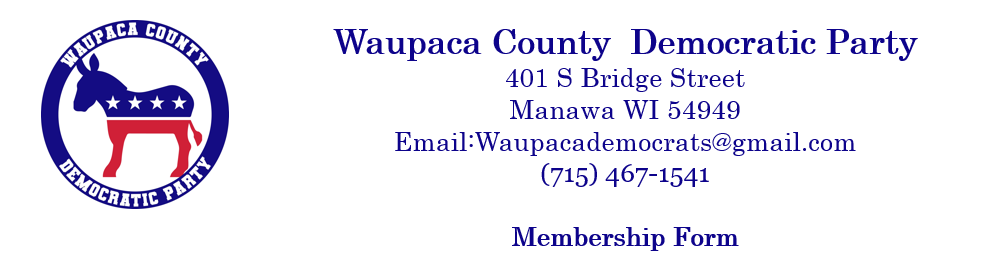 Individual Membership Fees are $10 annually.  Name:				Address 1:		Address 2:		City:				State:  		Zip: E-Mail:			Phone:					Type: Phone:					Type: Occupation		Upon receipt of your form and the $10 payment you will automatically become a member of both the Waupaca County Democratic Party and The Democratic Party of The State of Wisconsin. If you would like to donate additional funds to the Waupaca Democratic Party to be used for local initiatives, you may do so. Membership Fee:										Donations for our local party to be used to support local initiatives.		Total Membership Fee and Donation:								Make checks payable to: 	The Waupaca County Democratic Party				Attention: Tracy Walter, Treasurer				P.O. Box 123				Manawa, WI 54949